T1000 Campout Departure, Arrival and Return 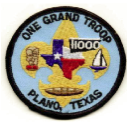 DEPARTURE PHASE (D-day)Adult QM Arrives 15 minutes early, pulls out trailers to be used on the campoutBegins Trailer Tire inflation/inspection (do not wait for trailer pullers to arrive)Assures that Trailer pullers have Safety Checklist, that they perform check and assists further with tire inflation/inspection.Assists Troop QM with duties and locating gearScout QMArrives 15 minutes early and begins placing equipment outside the store room/trailerUsing his own gear, establishes location and direction of pack line near trailers to be usedSupervises getting additional/special equipment checked out and out of the store roomPlaces Water containers out so that they may begin filling as people arrive (one Blue water carrier filled for emergencies – other left dry except when water is not to be available at campsite).Issues Patrol dry boxes to Patrol QM or Patrol LeaderBefore Trailer loading begins:Check off “Standard Troop Equipment” (see list) that must be loaded.Check off Special Troop equipment as per the list he got earlier (from Monthly Adviser) When all is out he advises the ASPL & SPL that trailer loading may beginTroop ScribeArrives 15 minutes early. Seeks out and collects any missing permission slips and moneyPerform roll call at Troop assembly before departure – assure that all on roster are present and/or accounted for.Just prior to departure he:Gives the SPL, Monthly Advisor, & SM a list of the Scouts goingGives the SM the permission slipsWith SPL, conduct car-by-car check and count to be sure all Scouts are presentPatrol QM/Patrol Grub masterRetrieves Patrol dry box from Troop QM and loads with food for campout.Checks out the Patrol chuck box and inspects with the Patrol grub master.Advises the Troop QM if items are missing and tries to replace them on the spotMoves the chuck box to the trailer(s), loads as per the ASPLIf not already done, supervises the checkout of tents and other equipment for his Patrol, has tents & personal gear moved to the trailer(s), loads as per the ASPL.Patrol LeaderFinishes checklist of Patrol campout details (who is going, Patrol equipment needed, etc.).Makes arrangements for last minute changes.Makes sure Duty Roster and tent assignments are complete and up-to-dateLeads his Patrol in assisting the QM/ASPL in loading the trailer(s)ASPL(s)Supervises moving Troop equipment to the trailer(s)Reviews the loading plan with the trailer(s) pullerSupervises loading the trailer(s) (he does not load it)SPLMakes sure all of the above happen!Through positive leadership keeps everyone working as neededKeeps the Monthly Advisor and SM advised of what is going onAt assembly, reviews buddy system and other safety issuesAssigns Scouts to cars when all is done (PLC, By Patrol, New Scouts with Experienced, etc)With Troop Scribe, makes sure (by count) that all Scouts are in a car.Lets the lead vehicle know when he can leave. Repeats this (by head count) each time the Troop stops during a trip.ARRIVAL PHASE (A-day)SPL	Usually rides with the SM/Monthly Advisor to work on last minute details.Upon arrival, with the SM/Monthly Advisor and Patrol leaders he picks and lays out the Troop campsite. Assigns Patrol areas for camping.Keeps the ASPL & QM advised of their tasks.Supervises the overall campsite set upPatrol LeadersDefine exact layout of the Patrol campsite Supervise the setup of the Patrol campsite to include fire ring/cooking site Once equipment is unloaded, assign tent locations away from intended fire/cooking locationsASPL(s)Once cleared by the SPL to do so, supervise unloading the trailer(s).Oversees the Troop while the SPL is occupied elsewhere.QMIssues gear to the PatrolsAssists the ASPL in supervising the unloading of the trailer(s).Assures that the unnecessary gear is reloaded into trailers and trailers are locked up for the night. In Morning:(If necessary) Has the Service Patrol set up the Troop flag pole and CampfireSets up any Troop common areaCAMPSITE SHUT DOWN/RETURN PHASESPLThrough positive leaderships keeps everyone working as neededOversees the overall break down & cleanup of the campIn conjunction with the QM, determines if tents should be taken down last to allow for drying. Determine when/if rain fly should be flipped.Carries out activities similar to D-dayCount/Roster check-off prior to departure and once cars are loadedReleases Scouts to go homeASPLAt the campsiteBegins loading Troop and Patrol gear into the trailer(s) as soon as possibleEstablished Pack lineOnce Troop and Patrol Gear is loaded, supervises loading of personal gearCarries out activities similar to D-dayUpon return to the churchSupervises Trailer unloading and re-loading/return of gear to storageCarries of activities similar to D-day in unloading the trailer.When unload and storage complete, advises SPLQMAt the campsite  Logs damaged equipment for later repair or replacementUpon return to the church  Carries out activities similar to D-dayCheck in equipment, make sure tents go home for cleaning and dryingHave equipment inspected as needed, log problemsOversee equipment cleaning and storage preparationTroop Scribe On return trip, Splits the gas money between the drivers or divides the money per instructions from the Monthly Advisor. Typically, the total gas money is divided by the total vehicles making the full trip plus the white trailer(s) that were pulled.Service Patrol Upon return to the church, polices all church property.Patrol Leaders Activities similar to D-day as well as supervise Patrol site cleanup and have equipment moved to the trailer(s) as soon as ready.Patrol QM and Patrol GrubmasterInspect, inventory and pack the Patrol chuck box.Record any missing/damaged equipment and provide report to Troop QM for replacementDetermine if any equipment needs to be taken home for cleaning. Patrol Quartermaster must take such equipment home if not cleaned properly during campout.Make sure all Patrol equipment is brought to the Trailer for loading as soon as possible.